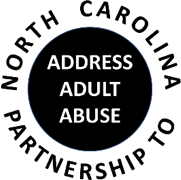          AGENDA                                                                   January 20, 20219:30   Welcome, Introductions, Opening Comments- Laura Cockman, Chair9:40   Review and Approve minutes- Laura Schlabach, Secretary            http://www.ncp3a.org/uploads/6/6/1/3/66130229/11.18.20_general_member_meeting.docx            9:45   Review and Approve Treasurer’s report- Pam Palmer, Treasurer9:50   Stephanie L. Williams          "Housing Insecurity: Why It Matters, the Extent of the Problem & Solutions" 11:00 BREAK11:10 Committee Reports- 2021 Conference update, Ann Elmore and Tadra Martin, Education co-chairs11:30 Member Updates12:00 ADJOURN                       Our next NCPAAA general meeting is scheduled for March 17, 2021 at 9:30. !"#$#!%!&&' Program(#)!*&!#"!*+,",!!-*+,",.*/!!01,233!!4'' Break'''5 Discussion3'6!#337Updates #8!99,$,9!9:9!!9:$!9;$!;<;;;=!;;!!9/0#8!99,,9!9/0;';>58#?/$!& &! /*?! /*#0/!/,#8!99@!,!,95A'9>3;53;B';A;$B''3,,'3'5 Member Updates andWrap-up – Next NCP3A meeng September 18'3 Adjourn  The mission of the North Carolina Partnership to Address Adult Abuse is to promote safe communies for older adults and adults withdisabilies in North Carolina through prevenon, recognion, protecon and prosecuon of abuse, neglect and exploitaon.C&/9&0-D'5'9#*C3E>5,,9F,